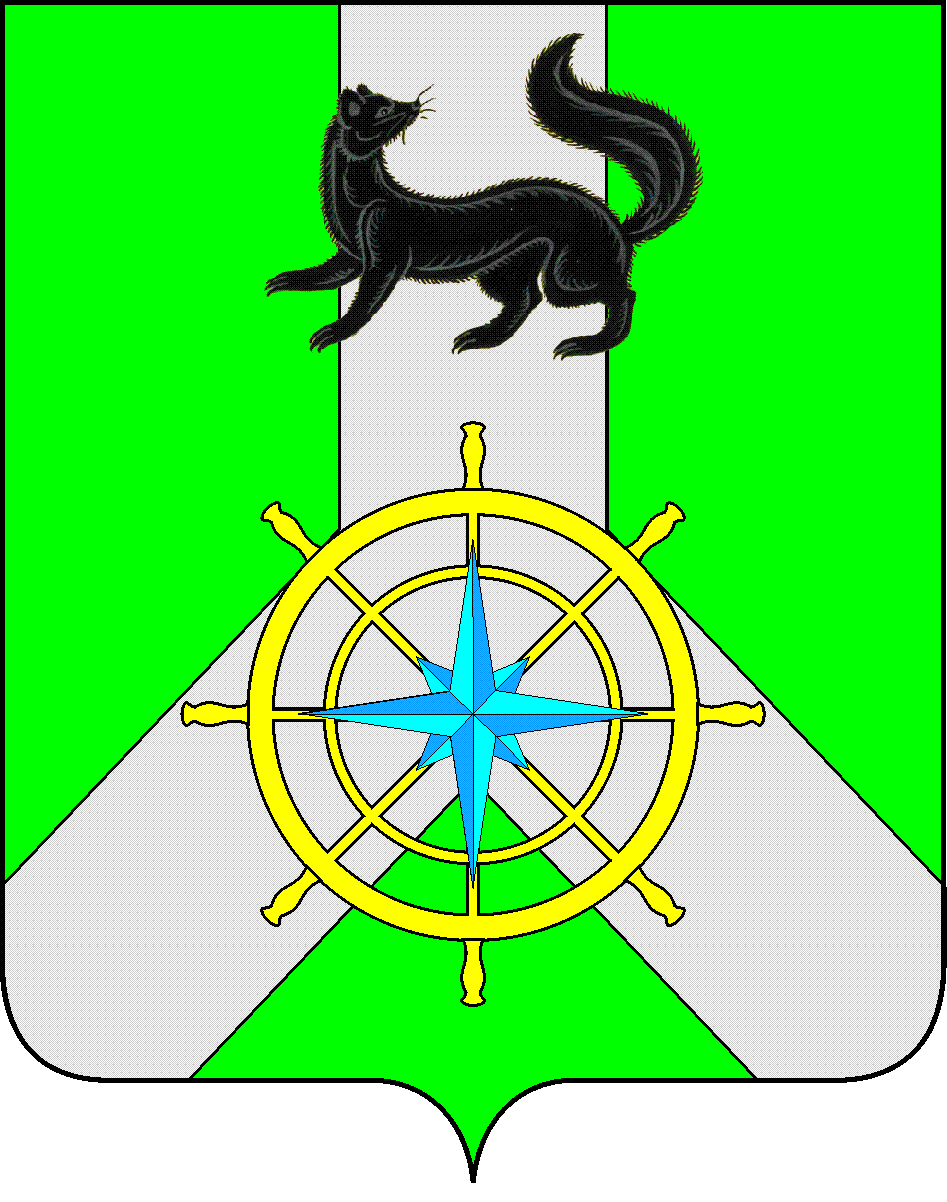 Р О С С И Й С К А Я  Ф Е Д Е Р А Ц И ЯИ Р К У Т С К А Я  О Б Л А С Т ЬК И Р Е Н С К И Й   М У Н И Ц И П А Л Ь Н Ы Й   Р А Й О НД У М А РЕШЕНИЕ №39/7В целях приведения в соответствие с Федеральными законами от 06.10.2003 г. № 131-ФЗ «Об общих принципах организации местного самоуправления в Российской Федерации», от 28.06.2014 г. № 172-ФЗ «О стратегическом планировании в Российской Федерации», руководствуясь Уставом муниципального образования Киренский район,ДУМА РЕШИЛА:Утвердить Стратегию социально-экономического развития Киренского муниципального района на 2018-2030 годы.Решение подлежит размещению на официальном сайте администрации Киренского муниципального района www.kirenskrn.irkobl.ru в разделе «Дума Киренского района».Решение вступает в действие со дня подписания и распространяет свое действие на правоотношения, возникшие с 06 декабря 2018 года.Председатель Думы Киренского муниципального района				О.Н.АксаментоваМэрКиренского муниципального района					К.В. Свистелин12 февраля 2020 г.г. КиренскОб утверждении Стратегии социально-экономического развития Киренского муниципального района на 2018-2030 годы